Конспект НОД по изодеятельности с элементами аппликации. Для подготовительной  к школе группы.Тема: «КОРАБЛИ ПУСТЫНИ ».Подготовила воспитатель МБДОУ детский сад комбинированного вида №15 г. Кропоткина Кавказский район Рыбак Виктория АлександровнаИнтеграция образовательных областей: «Познание», «Коммуникация», «Художественное творчество».Виды детской деятельности: коммуникативная, познавательная, продуктивная.Цель: Обобщить и систематизировать представления детей о пустыне и ее обитателях - верблюдах, учить отражать полученные впечатления при помощи рисования. Задачи:Учить детей отражать в рисунке представление о пустыне и её обитателях.Вызвать интерес к рисованию каравана верблюдов в коллективной работе. Продолжать развивать у детей чувство цвета и композиции.Воспитывать любознательность, художественный вкус.Материалы и оборудование: бумага А2 (для макета пустыни), шерстяная нить 2 м. (для хвостов), гуашь, кисть, салфетки, лист картона, силуэт верблюда, клей. Предварительная работа: рассматривание изображений пустыни и верблюдов на фотографиях, открытках, в энциклопедиях для детей; знакомство с силуэтом.Ход НОД.Воспитатель: Живёт он долго без воды,
А ещё дольше - без еды.
В еде, вообще, неприхотлив. 
Ему не нужно сладких слив.
Колючка – лучшее из блюд.
Зовут животное ...Дети: Верблюд.Воспитатель: Совершенно верно!Дети, сегодня мы с вами узнаем много нового о Верблюде -  это животное крупных размеров, приспособлено к проживанию в пустынях и степях. Издавна известно, что верблюд очень выносливое животное и может прожить до 40 лет. Верблюд способен выдержать без воды почти до двух недель и около месяца без еды, но когда доберется до воды, то может выпить почти 100 литров. Верблюжья шерсть считается хорошим лекарством от разных заболеваний.В старину верблюды предназначались для грузоперевозок, а во время войн их использовали для устрашения врага. Существует 2 вида верблюдов: одногорбые и двугорбые. Горб верблюда защищает его спину от палящего жаркого солнца. И сегодня мы с вами будем рисовать верблюдов, и потом собирать их в караван.А ходят верблюды караваном, потому что объединяются человеком для взаимной помощи и защиты в суровой или опасной местности.Налево – шаг, направо – шаг:
Кругом – сплошной песок!
Пустыня – это не пустяк,
Ни вдоль, ни поперёк.
Внутри пустыни – пустота.
Она ничем не занята,
Ни летом, ни зимою.
Одни барханы – там и тут,
Да иногда качнёт верблюд
Горбатою спиною.
За шагом – шаг, за шагом - шаг...
Пройти пустыню – не пустяк.
Ступаю осторожно...
Тут можно три часа бродить,
Зато уж ноги промочить,
В пустыне невозможно.Воспитатель:- Ребята, я предлагаю вам отправиться сегодня в путешествие в пустыню. Но как мы отправимся туда, если никакой транспорт не ходит по пустыне? На чем можно отправиться? Дети: «На верблюдах».- Очень интересное предложение, но у нас нет верблюжьего каравана. Что делать? Дети: «Нужно изобразить его» .Воспитатель:- Отлично сказано! Предлагаю вам самим создать караван верблюдов. Работать вы будете в технике рисования с элементами аппликации.-Мы берем контур верблюда, и переводим его, а потом, дополнительные детали выделим, дорисуем и прорисуем с помощью гуашевых красок.-А хвостик мы сделаем из шерстяной нитки.Теперь, давайте, приступим к созданию каравана.Звучит спокойная музыка, дети работают. В случае затруднения, педагог подсказывает некоторым детям по ходу занятия.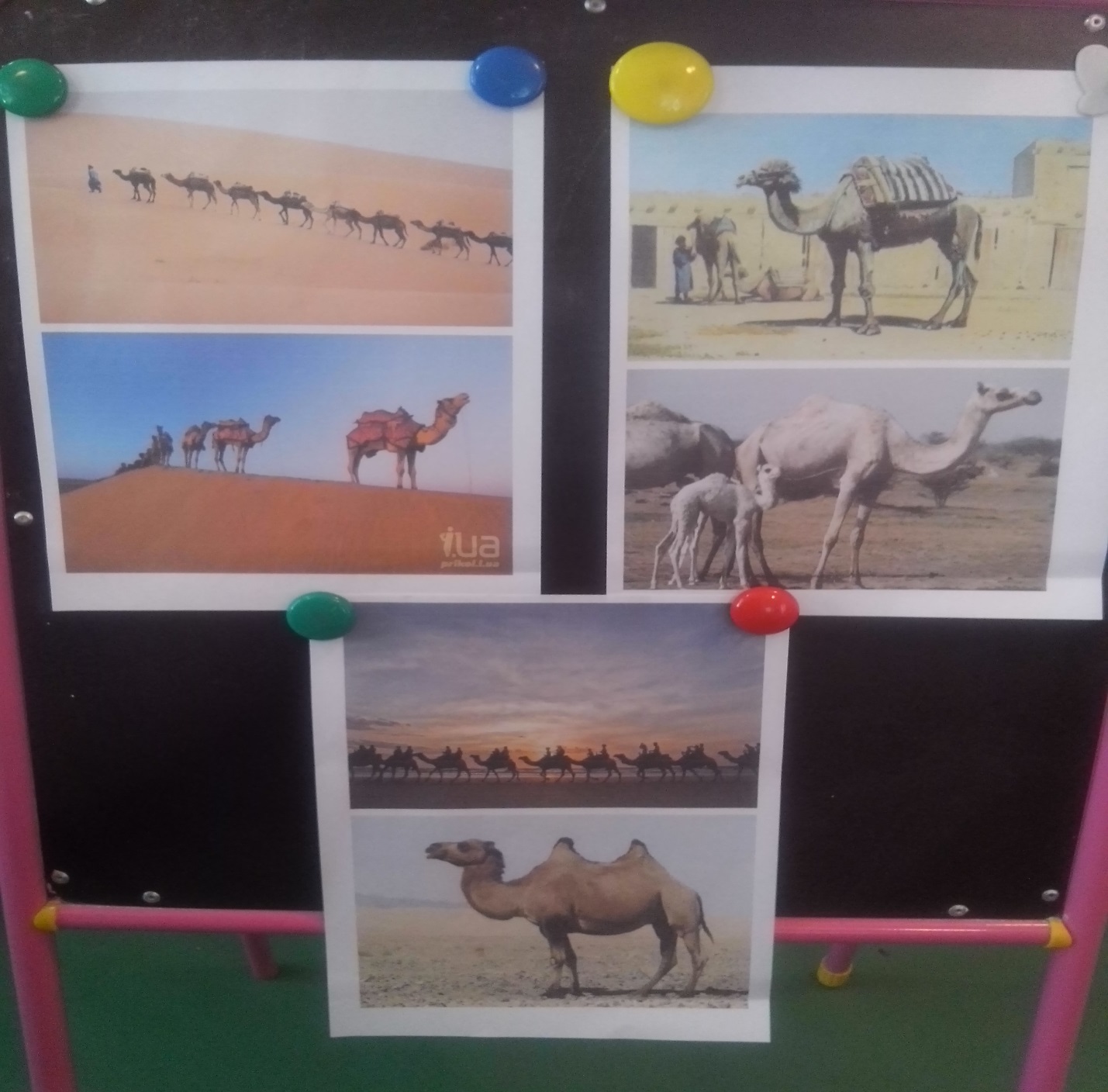 Прикладываем заготовку к листку.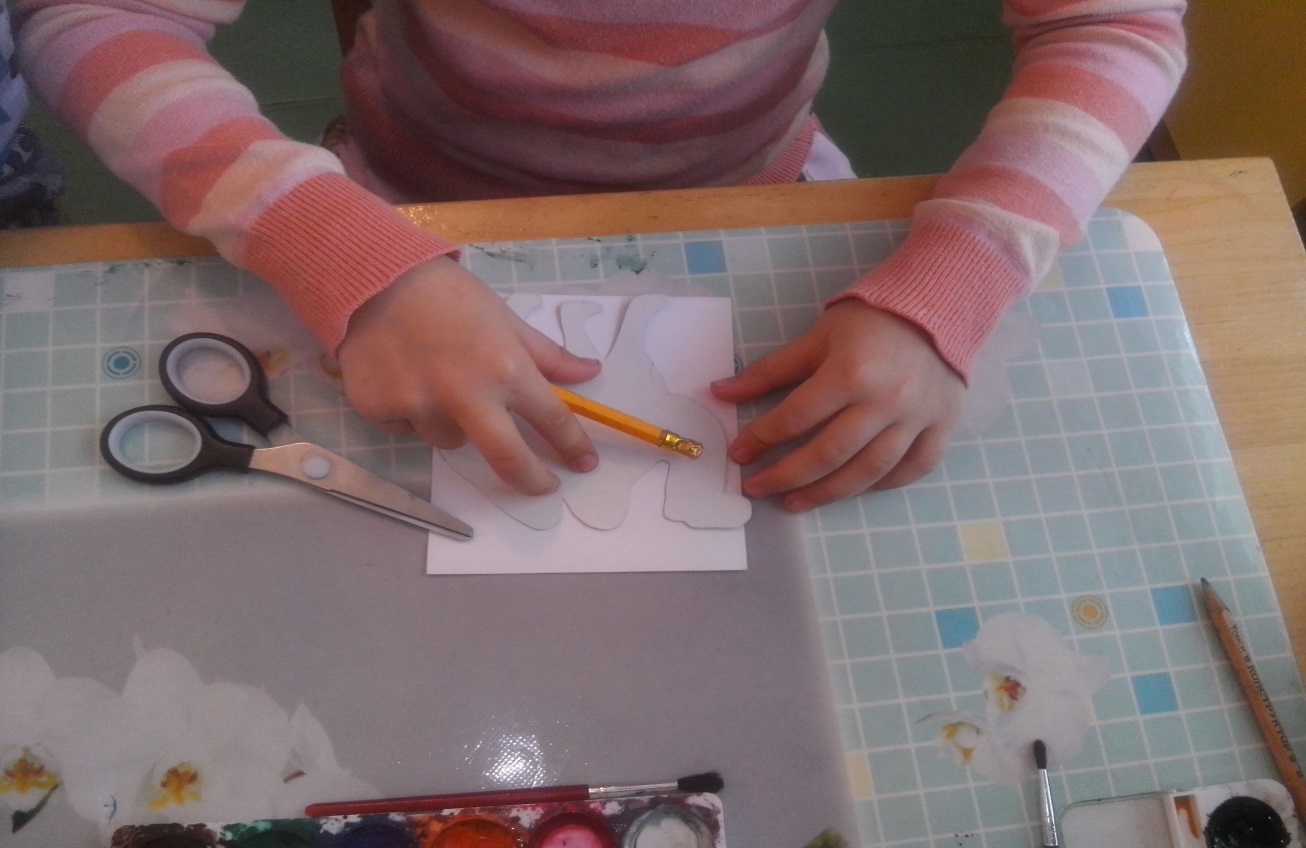 Обводим её.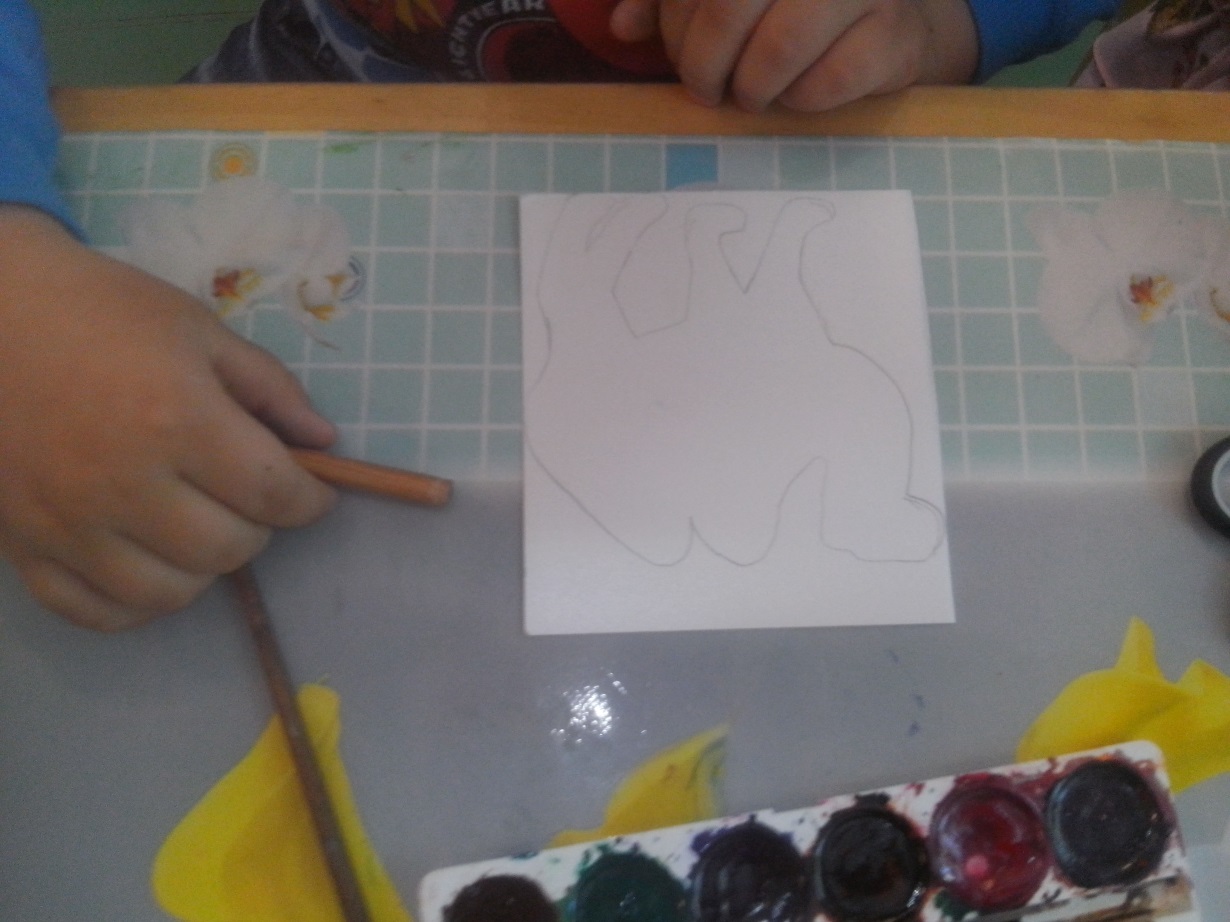 Вырезаем по контуру.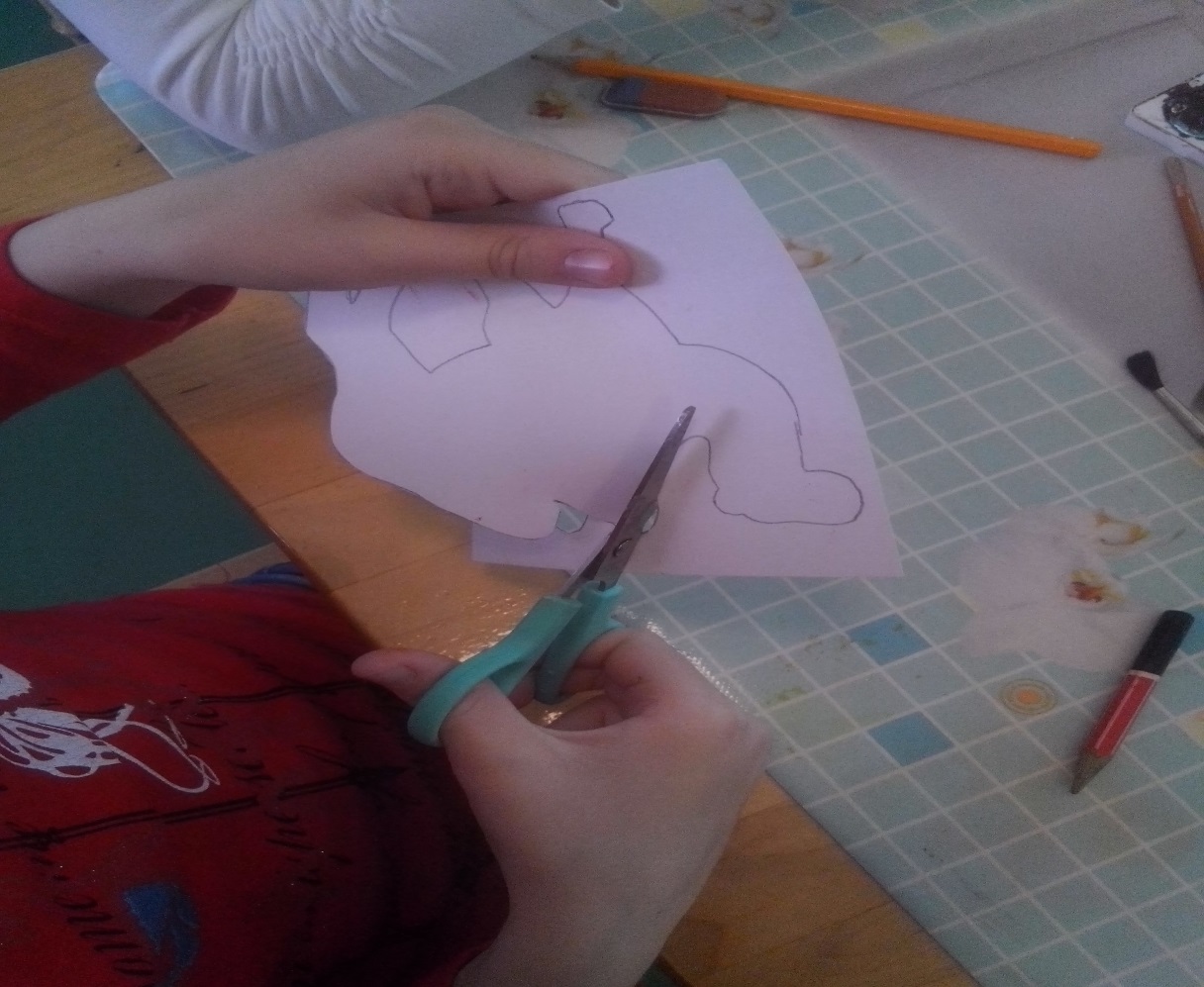 Перед тем как начать разукрашивать проведем физкультминутку.(Дети идут вразвалочку, руки сложены «топориком» на плече)Двугорбый верблюдПо пустыне идет,Шагает достойно,Поклажу несет.Молодцы, отличные верблюды получились, а теперь сделаем таких же прекрасных верблюдов.Начинаем разукрашивать.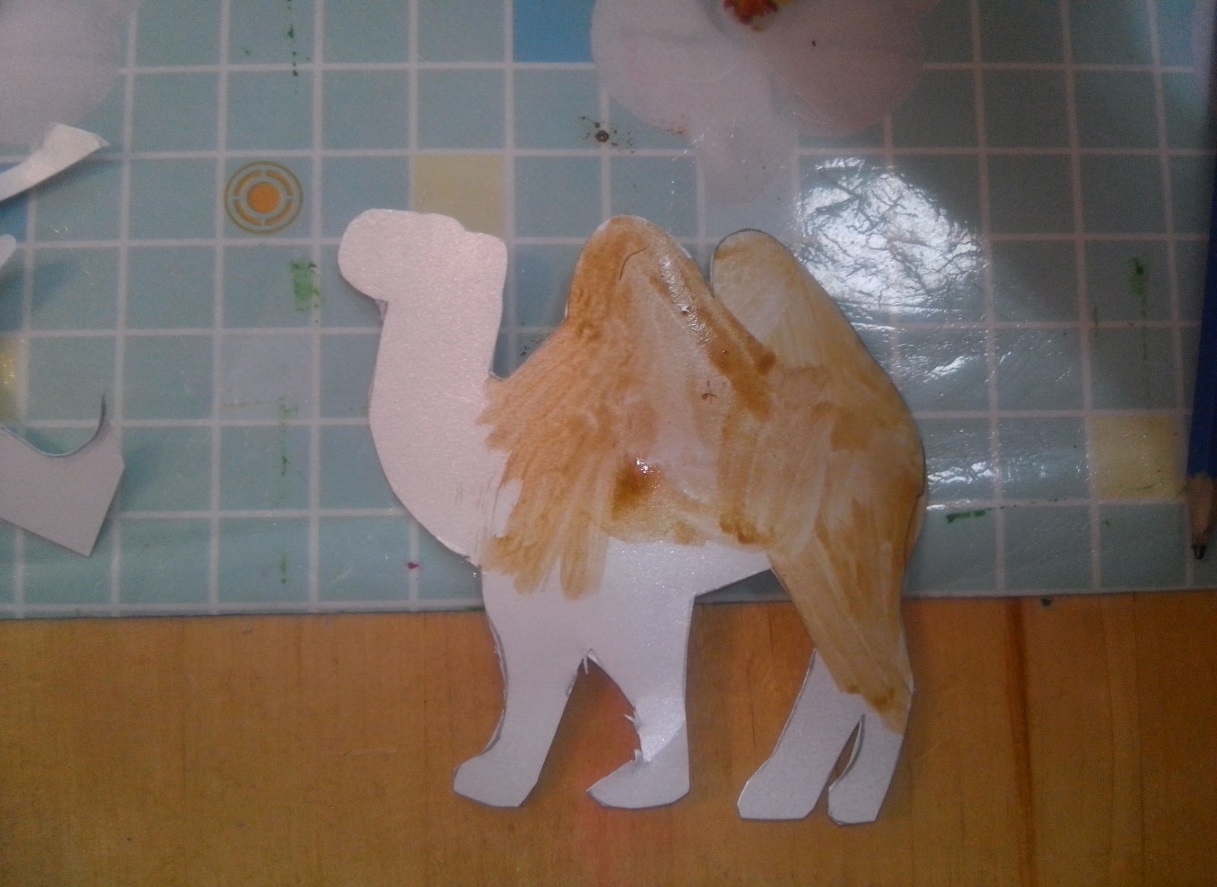 Подготовим лист А2 для макета пустыни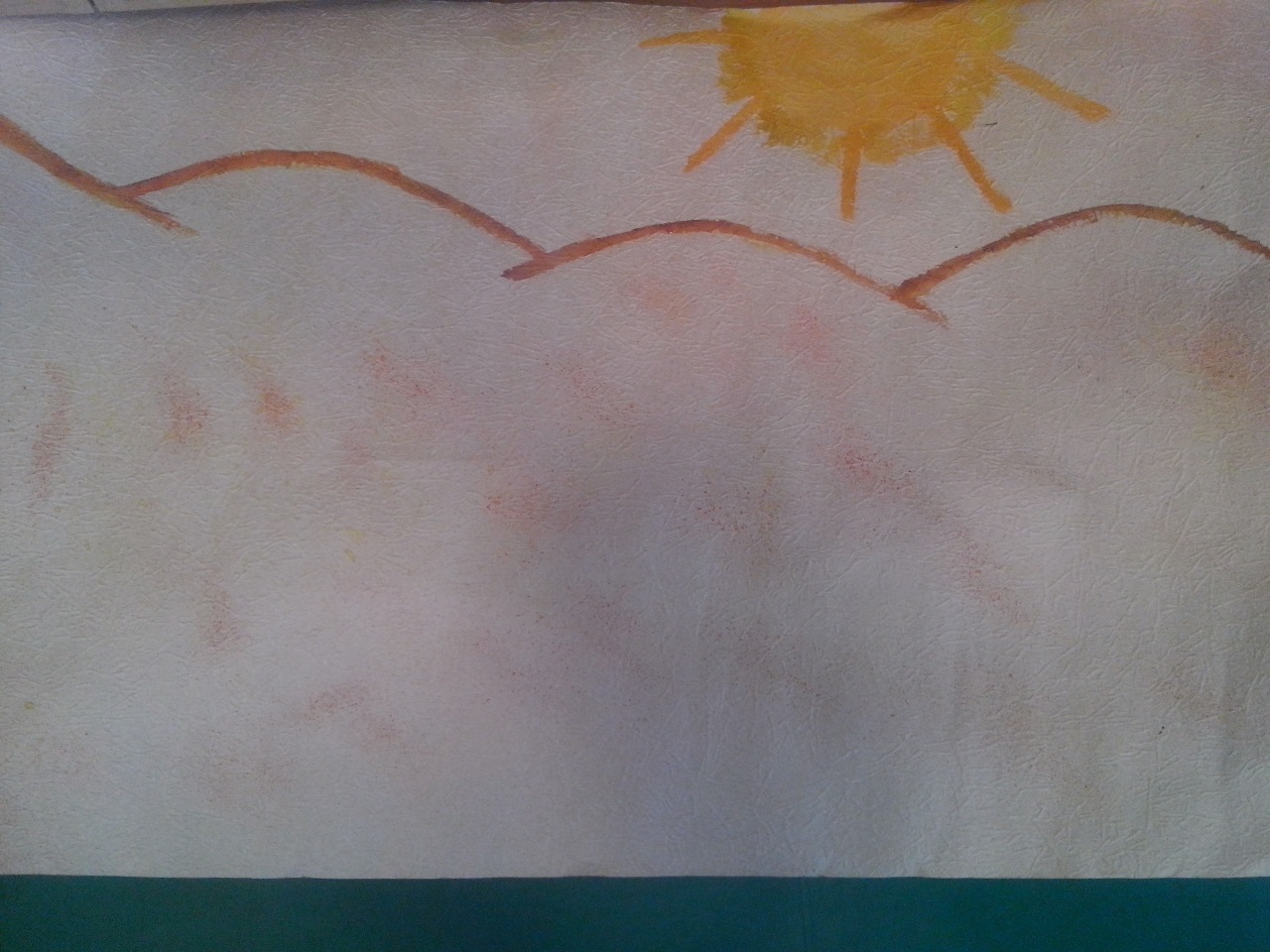 Приклеиваем хвостик и верблюд готов!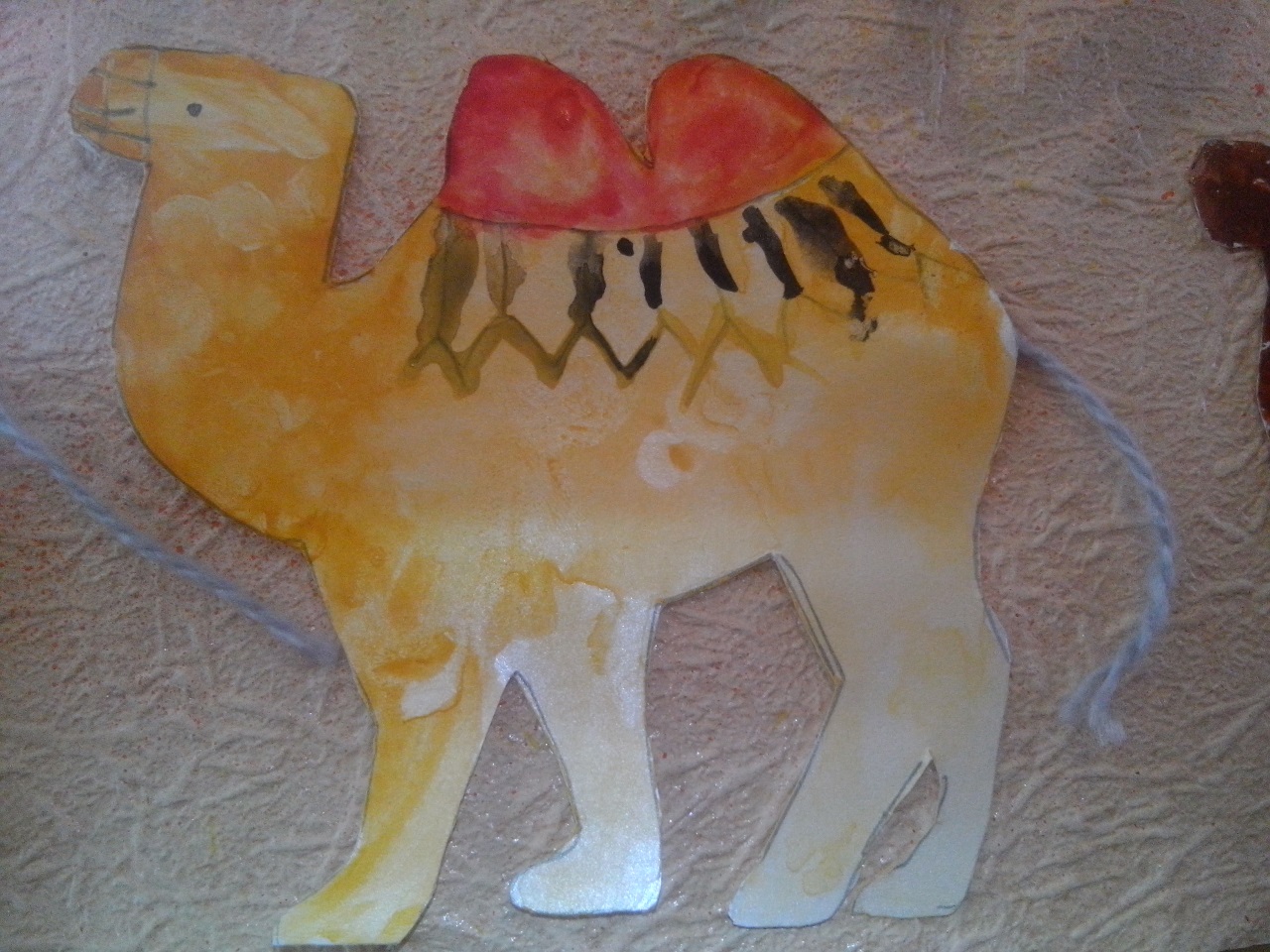 Вот и караван.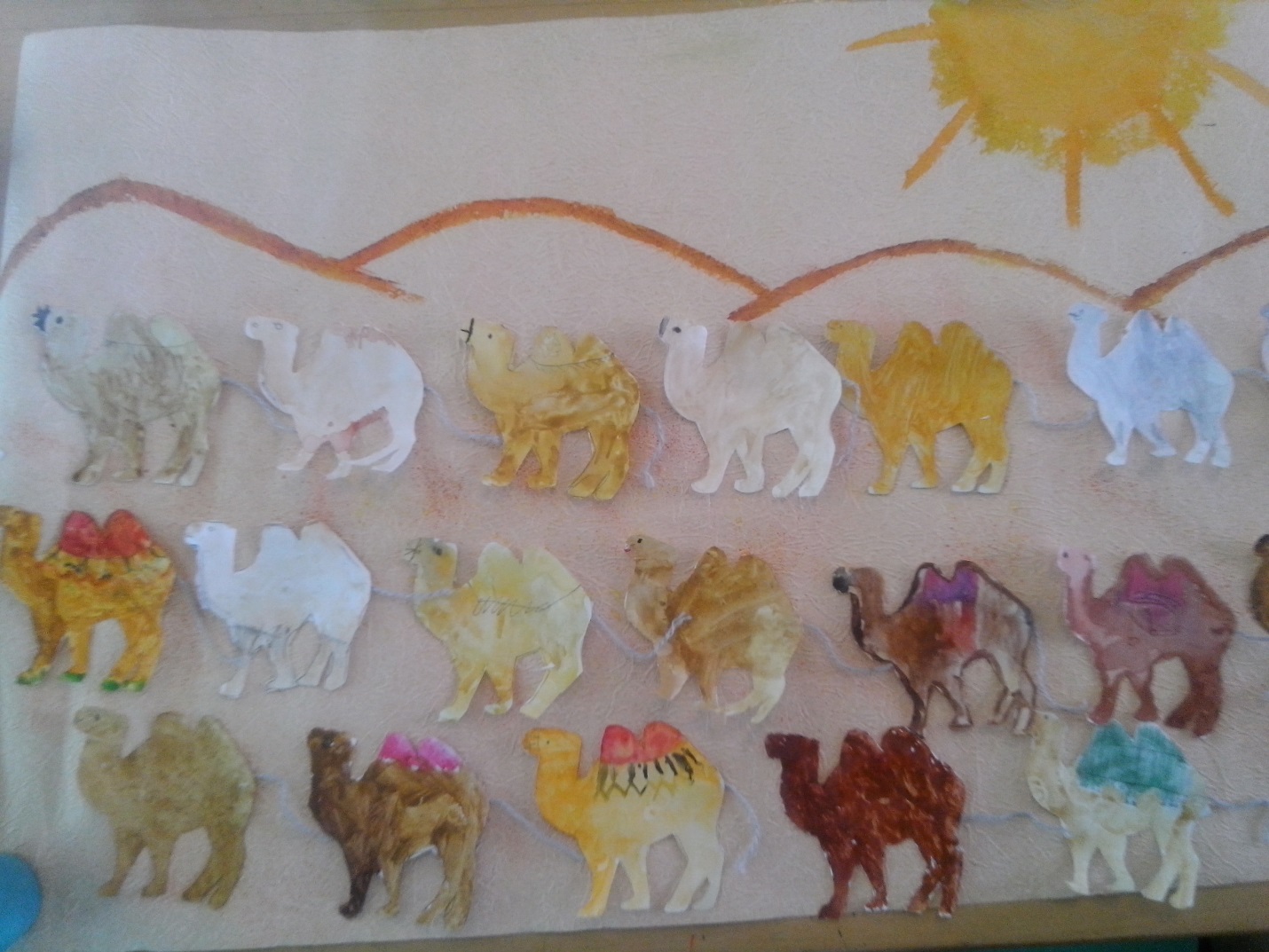 Воспитатель:Молодцы! Какие красивые работы получились у вас! Из ваших работ мы организуем выставку – «Корабли  пустыни» в нашем саду и пригласим гостей – пусть полюбуются вашими работами.